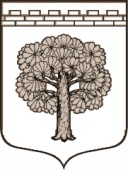 МУНИЦИПАЛЬНОЕ ОБРАЗОВАНИЕ«ДУБРОВСКОЕ ГОРОДСКОЕ ПОСЕЛЕНИЕ»ВСЕВОЛОЖСКОГО МУНИЦИПАЛЬНОГО РАЙОНАЛЕНИНГРАДСКОЙ ОБЛАСТИСОВЕТ ДЕПУТАТОВРЕШЕНИЕ          20.06.2017.                                                                                № 31                                                                                                                                    г.п.ДубровкаОб утверждении Отчета о результатах проведения публичных  слушаний по обсуждению проекта устава муниципального образования "Дубровское городское поселение" Всеволожского муниципального района Ленинградской области в новой редакции	В соответствии со ст.ст. 14, 28 Федерального закона от 06.10.2003. № 131-ФЗ «Об общих принципах организации местного самоуправления в Российской Федерации», Уставом МО «Дубровское городское поселение», Положением «О порядке организации и проведения публичных  слушаний на территории муниципального образования «Дубровское городское поселение» Всеволожского муниципального района Ленинградской области", совет депутатов принял  РЕШЕНИЕ:Утвердить отчет о результатах проведения публичных  слушаний по обсуждению проекта устава муниципального образования "Дубровское городское поселение" Всеволожского муниципального района Ленинградской области в новой редакции (Приложение). Опубликовать решение  в газете «Вести Дубровки».Решение вступает в законную силу со дня его принятия.Контроль за исполнением настоящего решения оставляю за собой.Глава муниципального образования                                   Т.Г.Куликова     Приложение                                                                                                                          к решению совета депутатов                                                                                                                           МО «Дубровское городское поселение»                                                                                                                         от 20.06.2017. № 31Отчет о результатах проведения публичных  слушанийПубличные слушания по вопросу обсуждения проекта Устава муниципального образования «Дубровское городское поселение» Всеволожского муниципального района  Ленинградской области в новой редакции (далее – проект Устава).Публичные слушания проводились по инициативе совета депутатов муниципального образования «Дубровское городское поселение» Всеволожского муниципального района  Ленинградской области.Дата проведения: 24 мая 2017 годаВремя проведения собрания (начало): 18-00Окончание проведения собрания: 18-30На слушаниях присутствовало 18 человек.Публичные слушания признаны состоявшимися. Заявлений не поступало. Изменений позиций участников не поступало.	Поступило одно предложение: от Александровой И.В.- жительницы поселка: Одобрить проект решения совета депутатов "О принятии Устава муниципального образования "Дубровское городское поселение" Всеволожского муниципального района Ленинградской области в новой редакции".	По результатам проведения публичных слушаний было принято решение "Одобрить проект решения совета депутатов "О принятии Устава муниципального образования "Дубровское городское поселение" Всеволожского муниципального района Ленинградской области в новой редакции".Протокол публичных слушаний направлен в администрацию МО «Дубровское городское поселение» для принятия решения и последующего хранения.